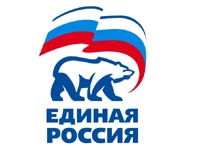    ОБЪЯВЛЕНИЕк 20-летию со дня основания Партии «ЕДИНАЯ РОССИЯ»в Камчатском крае организованы приемы гражданс 01 по 10 декабря 2021годав краевой столице приемы проведут:депутаты Законодательного Собрания Камчатского края,депутаты Городской Думы Петропавловск-Камчатского городского округа,руководители различных министерств и ведомств- депутаты по округу № 1:01 и 08 декабря – РЯСНАЯ Виктория Ивановна – ул. Петра Ильичева, д. 59, тел. 8 (4152) 210-501, время приема с 13:00 до 15:00;02 декабря – ДОЛГУНКОВ Александр Александрович – ул. Школьная, д. 2 А, тел. 8 (4152) 330-100, время приема с 17:00 до 19:00; 02 декабря – ТОЛМАЧЕВ Илья Юрьевич – ул. Школьная, д. 2 А, тел. 8 (4152) 330-100, время приема с 15:00 до 17:00; 08 декабря – ДОЛГУНКОВ Александр Александрович – РОП ПП – ул. Ленинградская, д. 89, тел. 8 (4152) 41-10-60, 41-01-15, время приема с 10:00 до 13:00; 09 декабря – ТОЛМАЧЕВ Илья Юрьевич – РОП ПП – ул. Ленинградская, д. 89, тел. 8 (4152) 41-10-60, 41-01-15, время приема с 10:00 до 13:00; 10 декабря – СЛЫЩЕНКО Константин Константинович – ул. Красная Сопка, д. 29, тел. 8-962-215-0030, время приема с 09:00 до 14:00- депутаты по округу № 2:01 декабря – НАУМОВ Анатолий Борисович – ул. Ленинская, д. 18, каб. 24,тел. 8-914-624-5555, время приема с 10:00 до 12:00;07 декабря – НОВОСЕЛОВ Евгений Аликович – РОП ПП – ул. Ленинградская, д. 89,тел. 8 (4152) 41-10-60, 41-01-15, время приема с 10:00 до 12:00;09 декабря – НОВОСЕЛОВ Евгений Аликович – ул. Ленинградская, д. 27,тел. 8-914-627-6610, время приема с 10:00 до 13:00;09 декабря – КИРНОСЕНКО Анатолий Владимирович – РОП ПП – ул. Ленинградская, д. 89, тел. 8 (4152) 41-10-60, 41-01-15, время приема с 14:00 до 16:00- депутаты по округу № 3:01 декабря – КАДАЧИГОВА Дарья Сергеевна – ул. Ленинградская, д. 100, оф. 51, тел. 8-963-833-1070, время приема с 10:00 до 13:00;01-10 декабря (рабочие дни) – БОРИСЕНКО Андрей Александрович – ул. Семена Удалого, д. 42, оф. 12, тел. 8-962-281-4778, время приема с 09:00 до 18:00- депутаты по округу № 4:02 декабря – ШУНЬКИН Дмитрий Владимирович – пр. Циолковского, д.38, оф. 1-8,тел. 8-900-438-1111, время приема с 10:00 до 13:00;02 и 09 декабря – ЛЕСКОВ Борис Андреевич – пр. Циолковского, д. 38, оф. 1-8, тел. 8-963-832-0890, время приема с 10:00 до 13:00;03 декабря – ТИМОФЕЕВ Дмитрий Романович – РОП ПП – ул. Ленинградская, д. 89, тел. 8 (4152) 41-10-60, 41-01-15, время приема с 12:00 до 13:00;07 декабря – ТИМОФЕЕВ Дмитрий Романович – Циолковского, д. 38, тел. 8 (4152) 41-10-60, 41-01-15, время приема с 11:00 до 12:00;07 декабря – ПРУДКИЙ Денис Андреевич – ул. Ленинская, д. 14, каб. 312,тел. 8-900-438-1111, время приема с 10:00 до 13:00;09 декабря – ПРУДКИЙ Денис Андреевич – пр. Циолковского, д. 38, оф. 1-8,тел. 8-900-438-1111, время приема с 10:00 до 13:00- депутаты по округу № 5:01-09 декабря (рабочие дни) – ВОРОВСКИЙ Андрей Викторович – ул. Ленинская, д. 14, каб. 319, тел. 8-902-464-8230, время приема с 10:00 до 17:00;02 декабря – АГЕЕВ Владимир Александрович – РОП ПП – ул. Ленинградская, д. 89, тел. 8 (4152) 41-10-60, 41-01-15, время приема с 14:00 до 16:00;02, 03, 06, 07 декабря – МЕЛЕХИНА Татьяна Викторовна – ул. Ленинградская, д. 124 Б, каб. 206, тел. 8 (4152) 42-90-01, 8-924-794-0880, время приема с 10:00 до 13:00- депутаты по округу № 6:02 и 07 декабря – ЛИМАНОВ Сергей Андреевич – ул. Войцешека, д. 7 А, тел. 8-962-281-3900, время приема с 17:00 до 19:00;06 и 09 декабря – ЗУБЕНКО Екатерина Витальевна – ул. Войцешека, д. 7 А, тел. 8 (4152) 33-59-19, 8-914-025-4227, время приема с 17:00 до 19:00;08 декабря – ВОРОНОВ Денис Михайлович – ул. Топоркова, д. 9, оф. «Русский двор»,тел. 8-924-781-0000, время приема с 09:00 до 13:00;10 декабря – САЙДАЧАКОВ Павел Валерьевич – РОП ПП – ул. Ленинградская, д. 89, тел. 8 (4152) 41-10-60, 41-01-15, время приема с 10:00 до 13:00- депутаты по округу № 7:01-10 декабря (рабочие дни) – САРОЯН Саргис Агасиевич – ул. Вулканная, д. 64, тел. 8-909-881-0002, время приема с 09:00 до 17:00;03 декабря – ГУСЕЙНОВ Рамазан Валимамед оглы – ул. Лукашевского, д. 1, офис 9, тел. 8-924-891-2000, время приема с 15:00 до 18:00;08 декабря – ШАМОЯН Рашид Фероевич – пр. Победы, д. 67/1, тел. 8 (4152) 305-436, время приема с 10:00 до 11:00;08 декабря – ШАМОЯН Рашид Фероевич – РОП ПП – ул. Ленинградская, д. 89, 	тел. 8 (4152) 41-10-60, 41-01-15, время приема с 10:00 до 11:00;10 декабря – ОСЬКИН Сергей Викторович – ул. Чубарова, д. 16/4, тел. 8-984-165-7575, время приема с 14:00 до 18:00- депутаты по округу № 8:01 декабря – БУЗИК Борис Миронович – ул. Автомобилистов, д. 1, оф. ООО «Агротехсервис», тел. 8-914-781-8340, время приема с 09:00 до 17:00;01-10 декабря (рабочие дни) – ПАНОВ Александр Геннадьевич – ул. Топоркова, д. 6/5, оф. 78, тел. 8-909-837-1111, время приема с 14:00 до 20:00;08 декабря – БОГДАНОВА Марина Александровна – ул. Вольского, д. 32, тел. 8-914-782-8320, время приема с 14:00 до 17:00;10 декабря – ТЕРЕХОВ Андрей Михайлович – ул. Вольского, д. 32, тел. 8-924-781-0467, время приема с 13:00 до 18:00- депутат по округу № 9:03 декабря – ЛАНИН Виталий Николаевич – г. Вилючинск, ул. Вилкова, д. 35,тел. 8 (4152) 41-10-60, 41-01-15, время приема с 16:00 до 18:00;07 декабря – ЛАНИН Виталий Николаевич – г. Вилючинск, пр. Победы, д. 5,тел. 8 (4152) 41-10-60, 41-01-15, время приема с 16:00 до 18:00- депутат по округу № 10:07 декабря – ГЕРАСИМОВА Оксана Владимировна – РОП ПП – ул. Ленинградская, д. 89, тел. 8 (4152) 41-10-60, 41-01-15, время приема с 14:00 до 17:00- депутат по округу № 11:02 декабря – ЛОМАКИН Юрий Валентинович – Елизовский район, п. Крутобереговый,ул. Елизовское шоссе, д. 15, тел. 8-914-991-0550, время приема с 10:00 до 12:00;03 декабря – ЛОМАКИН Юрий Валентинович – РОП ПП – ул. Ленинградская, д. 89,тел. 8 (4152) 41-10-60, 41-01-15, время приема с 14:00 до 17:00- депутаты по округу № 12:03 декабря – ГРАНАТОВ Роман Георгиевич – пл. Ленина, д. 1, каб. 417, тел. 8 (4152) 41-05-87, время приема с 10:00 до 11:00- депутаты по округу № 13:01 декабря – МАНАННИКОВ Михаил Михайлович – РОП ПП – ул. Ленинградская, д. 89, тел. 8 (4152) 41-10-60, 41-01-15, время приема с 12:00 до 13:00;03 декабря – КОПЫЛОВ Андрей Алексеевич – пл. Ленина, д. 1, каб. 440, тел. 8 (4152) 42-05-76, время приема с 10:00 до 11:00- депутат по округу № 14:01-03 декабря (ежедневно) – ДАВЫДОВА Анна Владимировна – Корякский Автономный округ03 декабря – МОНАХОВА Галина Васильевна, председатель Городской Думы ПКГО – РОП ПП – ул. Ленинградская, д. 89, тел. 8 (4152) 41-10-60, 41-01-15, 8-962-292-2646, время приема с 10:00 до 13:00ДОПОЛНИТЕЛЬНО ПРИЕМ ГРАЖДАН ПРОВЕДУТ:01-10 декабря (рабочие дни) – Управление Роспотребнадзора по Камчатскому краю – ул. Владивостокская, д. 9/1, тел. 8 (4152) 43-37-20, 46-15-05, 41-10-60, 41-01-15, время приема с 10:00 до 16:0001-10 декабря (рабочие дни) – Управление Роспотребнадзора по Камчатскому краю – ул. Владивостокская, д. 9/1, тел. 8 (4152) 46-75-88, 26-42-45, 41-10-60, 41-01-15, время приема с 10:00 до 16:0001-10 декабря (рабочие дни) – Территориальный орган Федеральной службы по надзору в сфере здравоохранения по Камчатскому краю – пр. Победы, д. 63, тел. 8 (4152) 29-88-17, 41-10-60, 41-01-15, время приема с 10:00 до 16:0001-10 декабря (рабочие дни) – Министерство сельского хозяйства, пищевой и перерабатывающей промышленности Камчатского края, ул. Владивостокская, д. 2/1, тел. 8 (4152) 22-98-00, 41-10-60, 41-01-15, время приема с 10:00 до 16:0001-10 декабря (рабочие дни) – отдел жилищной политики Министерства строительства и жилищной политики Камчатского края, ул. Ленинградская, д. 89, тел. 8 (4152) 41-10-60, 41-01-15, время приема с 10:00 до 16:0002 декабря - Министерство спорта Камчатского края - ул. Советская, д. 35, тел. 8 (4152) 42-35-64, 41-10-60, 41-01-15, время приема с 15:00 до 16:0002 декабря - Служба охраны объектов культурного наследия Камчатского края - ул. Владивостокская, д. 2/1, тел. 8 (4152) 41-10-60, 41-01-15, время приема с 10:00 до 11:0002 декабря – Министерство социального благополучия и семейной политики Камчатского края – ул. Ленинградская, д. 118, тел. 8 (4152) 42-83-43, 23-49-13, 41-10-60, 41-01-15, время приема с 10:00 до 16:0002, 03, 06, 07 декабря – отделение Пенсионного фонда РФ по Камчатскому краю – ул. Ленинградская, д. 124 Б, каб. 101, тел. 8 (4152) 42-90-79, 41-10-60, 41-01-15, время приема с 10:00 до 17:0002, 03, 06, 07 декабря – отделение Пенсионного фонда РФ по Камчатскому краю – ул. Ленинградская, д. 124 Б, каб. 104, тел. 8 (4152) 42-90-26, 41-10-60, 41-01-15, время приема с 10:00 до 17:0002, 03, 06, 07 декабря – отделение Пенсионного фонда РФ по Камчатскому краю – ул. Ленинградская, д. 124 Б, каб. 103, тел. 8 (4152) 42-90-03, 41-10-60, 41-01-15, время приема с 10:00 до 17:0002, 06, 09, 10 декабря – Государственная инспекция труда в Камчатском крае– ул. Владивостокская, д. 3, тел. 8 (4152) 41-28-54, 41-10-60, 41-01-15, время приема с 14:00 до 17:0002, 07, 09 декабря – Государственная жилищная инспекция Камчатского края – ул. Лукашевского, д. 5, каб. 312, тел. 8 (4152) 26-09-15, 41-10-60, 41-01-15, время приема с 10:00 до 16:0002, 07, 09 декабря – Государственная жилищная инспекция Камчатского края – ул. Лукашевского, д. 5, каб. 315, тел. 8 (4152) 26-09-13, 41-10-60, 41-01-15, время приема с 10:00 до 16:0002, 06, 07, 09 декабря – отдел контроля благоустройства территории Контрольного управления администрации ПКГО – ул. Ленинская, д. 14, тел. 8 (4152) 303-100 (доб. 2312), 41-10-60, 41-01-15, время приема с 10:00 до 16:0002, 06, 07, 09 декабря – отдел дорожного хозяйства Управления дорожного хозяйства, транспорта и благоустройства администрации ПКГО – ул. Ленинская, д. 14, тел. 8 (4152) 303-100 (доб. 2233), 41-10-60, 41-01-15, время приема с 10:00 до 16:0003 декабря – Агентство по обеспечению деятельности мировых судей Камчатского края – ул. Ключевская, д. 56, оф. 301, тел. 8 (4152) 42-70-24, 41-10-60, 41-01-15, время приема с 10:00 до 11:0003 декабря – Инспекция государственного строительного надзора Камчатского края – ул. Ключевская, д. 56, оф. 314, тел. 8 (4152) 42-78-46, 41-26-18, 41-10-60, 41-01-15, время приема с 10:00 до 11:0003 и 09 декабря – Министерство здравоохранения Камчатского края – ул. Ленинградская, д. 118, тел. 8 (4152) 41-10-60, 41-01-15, время приема с 10:00 до 16:0006 декабря – Агентство записи актов гражданского состояния и архивного дела Камчатского края – пр. Циолковского, д. 52, тел. 8 (4152) 26-26-21, 41-10-60, 41-01-15, время приема с 10:00 до 17:0007 декабря – Министерство финансов Камчатского края – пл. Ленина, д. 1, тел. 8 (4152) 41-28-60, 41-10-60, 41-01-15, время приема с 16:00 до 17:0008 декабря – Уполномоченный по правам ребенка в Камчатском крае – ул. Советская, д. 18, тел. 8 (4152) 41-00-42, 8-902-463-0705, 41-10-60, 41-01-15, время приема с 09:00 до 12:00 08 декабря – Агентство по ветеринарии Камчатского края – ул. Владивостокская, д. 2/1, тел. 8 (4152) 22-98-14, 41-10-60, 41-01-15, время приема с 10:00 до 11:0008 декабря – Агентство лесного хозяйства Камчатского края – ул. Чубарова, д. 18, тел. 8 (4152) 25-83-74, 41-10-60, 41-01-15, время приема с 16:00 до 17:0009 декабря – Министерство цифрового развития Камчатского края – ул. Ленинская, д. 18, тел. 8 (4152) 41-20-25, 41-10-60, 41-01-15, время приема с 14:00 до 17:0009 декабря – Министерство культуры Камчатского края – ул. Владивостокская, д. 2/1, тел. 8 (4152) 41-02-10, 41-10-60, 41-01-15, время приема с 14:00 до 17:0009 декабря – Министерство развития гражданского общества, молодежи и информационной политики Камчатского края – пл. Ленина, д. 1, тел. 8 (4152) 42-11-20, 41-10-60, 41-01-15, время приема с 13:00 до 16:0010 декабря – Министерство природных ресурсов и экологии Камчатского края – ул. Владивостокская, д. 2/1, тел. 8 (4152) 42-01-74, 42-03-97, 41-10-60, 41-01-15, время приема с 09:00 до 11:0010 декабря – Уполномоченный при Губернаторе Камчатского края по защите прав предпринимателей – ул. Советская, д.18, каб. 11, тел. 8 (4152) 20-17-48, 41-10-60, 41-01-15, время приема с 10:00 до 13:0010 декабря – Уполномоченный по правам коренных малочисленных народов Севера в Камчатском крае – ул. Советская, д. 18, тел. 8 (4152) 41-03-53, 8-961-961-8566, 41-10-60, 41-01-15, время приема с 09:00 до 17:00